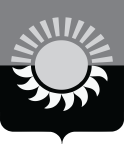 РОССИЙСКАЯ ФЕДЕРАЦИЯКемеровская область - Кузбассмуниципальное образование – Осинниковский городской округАдминистрация Осинниковского городского округаПОСТАНОВЛЕНИЕ28.06.2021 года                                                                                                                     № 570-нпО признании утратившими силу постановлений администрации Осинниковского городского округаВо исполнение положений Федерального закона от 27.07.2010 № 210-ФЗ «Об организации предоставления государственных и муниципальных услуг», руководствуясь Федеральным законом от 06.10.2003 № 131-ФЗ «Об общих принципах организации местного самоуправления в Российской Федерации», учитывая проведение работы по разработке новых административных регламентов с целью приведения нормативных правовых актов муниципального образования – Осинниковский городской округ в соответствие с действующим законодательством:1. Признать утратившими силу следующие нормативные правовые акты об утверждении административных регламентов муниципальных услуг, предоставляемых на территории Осинниковского городского округа в сфере культуры: 1.1. Постановление администрации Осинниковского городского округа от 14.02.2011 года №258-нп «Об утверждении административного регламента предоставление муниципальной услуги «Создание условий для организации досуга и обеспечения жителей города услугами учреждений культуры»;1.2. Постановление администрации Осинниковского городского округа от 14.02.2011 года №259-нп «Об утверждении административного регламента предоставление муниципальной услуги «Предоставление музейных услуг»;1.3. Постановление администрации Осинниковского городского округа от 14.02.2011 года №260-нп «Об утверждении административного регламента предоставление муниципальной услуги «Поддержка традиционного художественного творчества»;1.4. Постановление администрации Осинниковского городского округа от 14.02.2011года №261-нп «Об утверждении административного регламента предоставления муниципальной услуги «Предоставление библиотечных услуг»;1.5. Постановление администрации Осинниковского городского округа от 21.03.2011 года №389-нп «Об утверждении  административного регламента предоставления муниципальной услуги «Распространение информации о социально-экономической, культурной и общественной жизни  Осинниковского городского округа посредством телерадиовещания»;1.6. Постановление администрации Осинниковского городского округа от 23.04.2013 года №405-нп  «Об утверждении административного регламента предоставления муниципальной услуги «Распространение информации о социально-экономической, культурной и общественной жизни Осинниковского городского округа посредством телерадиовещания»;1.7. Постановление администрации Осинниковского городского округа от 03.09.2013 года №833-нп «Об утверждении административного регламента предоставления муниципальной услуги «Предоставление доступа к оцифрованным изданиям, хранящимся в библиотеках, с учетом соблюдения требований законодательства Российской Федерации об авторских и смежных правах»;1.8. Постановление администрации Осинниковского городского округа от 03.09.2013 года №834-нп «Об утверждении административного регламента предоставления муниципальной услуги «Предоставление доступа к справочно-поисковому аппарату библиотек, базам данных»;1.9. Постановление администрации Осинниковского городского округа от 30.06.2016 года №523-нп  «Об утверждении административного регламента предоставления муниципальной услуги «Создание условий для организации досуга и обеспечения жителей городского округа услугами учреждений культуры»; 1.10. Постановление администрации Осинниковского городского округа от 30.06.2016 года №524-нп «Об утверждении административного регламента предоставления муниципальной услуги  «Создание условий для развития местного традиционного народного художественного творчества, участие в сохранении, возрождении и развитии народных  художественных промыслов в городском округе».2. Опубликовать настоящее постановление в городской общественно-политической газете «Время и жизнь» и на официальном сайте Осинниковского городского округа в сети Интернет.3. Настоящее постановление вступает в силу с момента его официального опубликования.4. Контроль за исполнением настоящего постановления возложить на заместителя Главы Осинниковского городского округа по социальным вопросам Е.В. Миллер.И.о. Главы Осинниковскогогородского округа      			   				                                          В.В. КауровС постановлением ознакомлен,с возложением обязанностей согласен       _____________             ___________                          Е.В. Миллер                                                                                                      (дата)                           (подпись)		C постановлением ознакомлен:                       _____________          __________                                 Е.А. Лях                                                                                                                  (дата)	                            (подпись) Е.А. Лях4-47-00